Международный коллоквиум“Антропология миграции: новые исследования в России”Санкт Петербург, 1-2 марта 2019 г.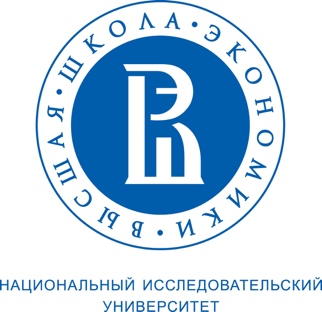 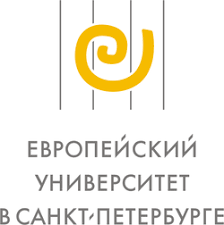 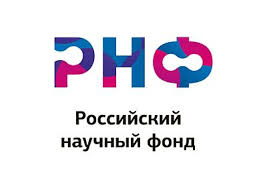 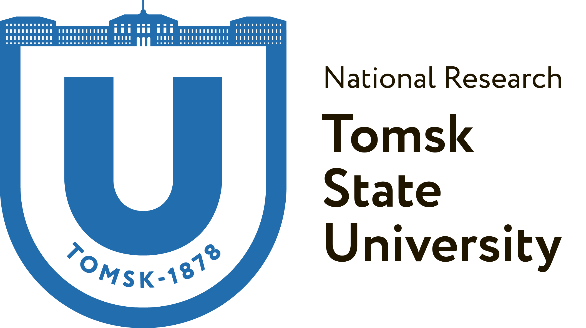 Организаторы: Европейский университет в Санкт ПетербургеРоссийский научный фондИнститут социальной политики НИУ ВШЭ, МоскваЛаборатория социально-антропологических исследований НИ ТГУ, ТомскПРОГРАММА1 марта13.00-15.00Секьюритизация и неолиберальная логика в управлении трудовой миграцией в России. Бхавна Дейв, Лондонская школа экономики Доступ к услугам здравоохранения для мигрантов - экономия, хаос бюрократии или способ контроля? Даниил Кашницкий, НИУ ВШЭСетевой бизнес грузинских ресторанов в российском мегаполисе: организация и корпоративное сообщество. Захарова Евгения, МАЭ РАН15.00-15.15 кофе-брейк15.15-17.15«Мигрантские школы»: влияние городского пространства на школьную сегрегацию. Екатерина Деминцева, НИУ ВШЭ Труд в синхронизации: антропология времени в миграции. Мадлен Ривз, Университет Манчестера Национально-культурные организации как элемент этнической и мигрантской инфраструктуры сибирского города (на примере Томска и Иркутска). Виктор Дятлов, Иркутский государственный университет; Ирина Нам, Томский государственный университет17.15-17.30 кофе-брейк17.30-19.30Нелегальность мигрантов и правовая адаптация в незападных миграционных режимах: мигранты из Центральной Азии в России и Турции.  Рустам Уринбоев, Университет Лунда и Алексантери Институт, Университет Хельсинки Есть ли гендер у транснационализма? Ольга Бредникова, ЦНСИСоциальные медиа и транслокальная миграция между Дагестаном и Западной Сибирью Екатерина Капустина, ЕУСПБ/МАЭ РАН2 марта10.30-13.10Религиозный авторитет и формирование локальной мусульманской среды. Дмитрий Опарин, МГУ, НИУ ВШЭ«По горам, по полям бегала в поиске еды, теперь наоборот…»: транснациональная миграция через призму истории одной кыргзской семьи. Вера Пешкова, Федеральный научно-исследовательский социологический центр РАНМигрантские локальности Иркутска в повседневности города. Константин Григоричев, Иркутский государственный университет, Дмитрий Тимошкин, Иркутский государственный университетОсобый путь" Узбекистана: протекционистская экономика, транснациональная миграция и традиционализм Сергей Абашин, ЕУСПБ13.10-14.00 обед14.00-16.40«Предпочитаю работать на себя»: сегменты предпринимательской активности трудовых мигрантов из республик Центральной Азии в сибирском городе (на примере Томска). Сеиль Джанызакова, Томский государственный университетЗаметки «Не-мусульманина» о значении ислама для мигрантов в университетском  городе. Федор Сметанин, Томский государственный университетМигранты в городе: «этнический» рынок как механизм трансформации городской среды (на примере г. Иркутска). Диана Брязгина, Томский государственный университетРазмышления о точке невозврата: участвующее наблюдение как «антиметод» в исследовании мигрантского сообщества, Антон Садырин, Томский государственный университет